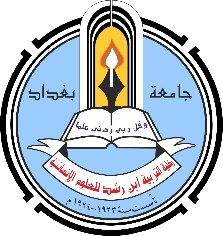 إستمارة السيرة الذاتيةأولاʺ : معلومات التحصيل العلمي ثانياʺ : الدوراتثالثاً : الأبحاث العلميةرابعاʺ: الوظائف التي مارسهاخامساʺ: الجهود التدريسية سادساʺ: النشاطات الآخرى سابعاʺ: الإشراف على الدراسات العليا جامعة بغداد -  كلية التربية ابن رشد للعلوم الإنسانية / قسم اللغة الانكليزيةالاسم الرباعيقاسم فليح عبيد عويزالتحصيل العلمي  دكتوراهدكتوراهالمرتبة العلميةمدرسالاختصاص العامالادب الانكليزيالادب الانكليزيالاختصاص الدقيق / المسار البحثي رواية حديثةالشهادات الجامعيةالشهادات الجامعيةالشهادات الجامعيةالشهادات الجامعيةالشهادات الجامعيةالبكلوريوسالبكلوريوسالبكلوريوسالبكلوريوسالبكلوريوسالجامعةالكليةالقسم        القسم        السنةبغدادكلية الادابقسم اللغة الانكليزيةقسم اللغة الانكليزية2001الماجستيرالماجستيرالماجستيرالماجستيرالماجستيرالجامعةالكليةالقسم  القسم  السنةبغدادكلية التربية ابن رشدقسم اللغة الانكليزيقسم اللغة الانكليزي2005عنوان الرسالة باللغة العربية"اثر ثلاث مدارس اوربية حديثة على يوجين اونيل""اثر ثلاث مدارس اوربية حديثة على يوجين اونيل""اثر ثلاث مدارس اوربية حديثة على يوجين اونيل""اثر ثلاث مدارس اوربية حديثة على يوجين اونيل"الدكتوراهالدكتوراهالدكتوراهالدكتوراهالدكتوراهالجامعةالكليةالقسم  القسم  السنةكاكاتياكلية الادابقسم اللغة الانكليزيةقسم اللغة الانكليزية2016عنوان الأطروحة باللغة العربية"دراسة للواقع النفسي في روايات مختارة لجيمس جويس و فرجينيا وولف""دراسة للواقع النفسي في روايات مختارة لجيمس جويس و فرجينيا وولف""دراسة للواقع النفسي في روايات مختارة لجيمس جويس و فرجينيا وولف""دراسة للواقع النفسي في روايات مختارة لجيمس جويس و فرجينيا وولف"الدورةتاريخهاResearch Gate19/11/2019Scopus27/11/ 2019Orcid7/ 12 / 2019تعليم المحادثة باللغة الكردية28/ 1/2020تعنوان النتاج"Escape From Reality in Tennessee Williams' The Glass Menagerie." The Professor (Bulletin of the College of Education: University of Baghdad), 2008."A Trace of Two Modern European Literary Currents in Arthur Miller's Death of a Salesman." Journal of Wasit. University of Wasit, 2011.تعنوان الوظيفةجهة العملفترة العمل / من - الىتدريسيجامعة بغداد/ كلية التربية ابن رشد/قسم اللغة الانكليزيةمن 2007 ولحد الآنمقرر الدراسات العليا=2016تأسم المادة الدراسيةالمرحلةالجامعة / الكلية / القسممقدمة في الادب الانكليزيالاولىبغداد/ كلية التربية ابن رشد/ قسم اللغة الانكليزيةالقصة القصيرةالثانية=المقالةالثالثة=الروايةالثالثة=تعنوان النشاطالعددعضوية اللجان1111111المؤتمرات1الندوات2الورش3النشاطات الإجتماعية1الحلقات الدراسية (حلقات السمنار وحلقات علمية)1تأسم الطالبعنوان الرسالة / الأطروحةالدرجة العلمية و تاريخها